Mentaltraining: „Umgang mit Angst im Reitsport“ im März 2018Zielgruppe: 	Reitlehrer/in und Trainer/in aller Sparten, Trainerassistent/in, Reittherapeut/in,Reitpädagoge/in, Übungsleiter/in (FKTHR)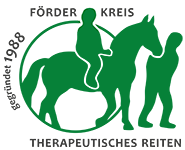 Seminarleitung: 	Regina Horn-Karla, Mentalcoach und ReiterinVeranstalter: 		Förderkreis therapeutisches Reiten e.V.Veranstaltungsort: 	Clover Leaf Ranch, Kloaver Blatt 4, 46342 Velen Am Samstag, 10. März findet das Basisseminar ohne Pferde statt. Dieser Tag dient als „erster Ausflug“ in die Welt des mentalen Trainings mit folgenden Inhalten:Möglichkeiten und Grenzen des mentalen TrainingsWirkungsweisen des MentaltrainingsGlaubenssätze als Ursprung für Ängste und BlockadenBiochemie und LernprozesseMentale Techniken zur AngstbewältigungAtemtechnik im MentaltrainingMentaltraining ist eine wirkungsvolle und bewährte ergänzende Methode um Emotionen wie Mut, Selbstvertrauen, Gelassenheit, … bei dem Reitschüler oder Klienten zu stärken, wenn wir mit herkömmlichen Methoden an Grenzen stoßen.Am zweiten Tag (Sonntag, 11. März) geht es um die praktische Anwendung im Therapeuten-/Reitlehrer-Alltag. Dabei liegt der Fokus auf folgenden Themen:Coaching in der Therapie-/Reitstunde – wenn der bisherige Weg nicht weiterführtMentale Techniken im Live-Test (mit und ohne Pferd)Integration der neuen Themen in den ArbeitsalltagIm Vordergrund dieser zwei Tage stehen praktische Übungen, Fallbeispiele und gemeinsame Strategie- und Fallbesprechungen. Die Mischung aus Impulsvortrag, Gruppenarbeiten, Selbstversuchen und Coaching verschaffen im Rahmen unserer Zeit den größtmöglichen Lerneffekt und Praxisbezug.Das Basisseminar am ersten Tag (10. März) kann einzeln gebucht werden.Die Teilnahme ohne Pferd ist an beiden Tagen möglich. Bitte beachten: Hunde können nicht mitgebracht werden!Wichtige Hinweise zur Unterbringung der Pferde und Benutzung der Anlage findet ihr hier:https://www.cloverleafranch.de/wichtige-hinweise-agbs/Eine Anmeldung für eine Anerkennung des Seminars als Trainerfortbildung im Rahmen der DOSB Lizenzverlängerung bei der EWU erfolgt noch.Preise (zzgl. Versorgung; Getränke und Skript sind inkl.):Zeit:Samstag, 10. März: 9.30 – 16 UhrSonntag,  11. März: 9.30 – 15.30 UhrKontakt/Anmeldung: Alicia Jordan Email: a.jordan-autorin@t-online.deTeilnahme nur SamstagTeilnahme an beiden TagenNichtmitglieder Förderkreis100 €200 €Mitglieder Förderkreis  95 €190 €Boxenmiete pro Pferd und Tag18 € (2x Heu & Stroh inkl., kein Misten, Späne 10 € pro Sack)